PRESUPUESTO PAGAEl presupuesto PAGA contempla los costos aplicables a nivel general (medidas del componente Abiótico, biótico y socioeconómico) necesarias para la implementación del PAGA, esto con base en el impacto a controlar y la medida formulada para su respectivo manejo, de acuerdo a las fichas de manejo que abarcan en cada uno de los sitios de rehabilitación y mejoramiento de la vía existente, según el tipo de obra civil y de intervención a nivel ambiental y social. Estos costos para para la elaboración y ejecución del PAGA pueden estar contenidos en los ítems de obra y en el presupuesto oficial del proyecto. En caso que el presupuesto destinado sea insuficiente, es responsabilidad del contratista, con aprobación de la interventoría, solicitar la aprobación de precios no previstos.En la siguiente tabla se presenta la relación de los programas de manejo y su relación según ítem de cobro al que corresponde. Tabla . presupuesto PAGA UF3Fuente: Géminis Consultores S.A.S, 2015Observaciones:Estos costos son los estimados a la vinculación a los profesionales que han de participar en el Grupo de Gestión Ambiental. Es de anotar que estos costos hacen parte de la composición de la Administración, reconocida en el AIU.    								Son costos que hacen parte del A.I.U. del Contratista de Obra. Las tarifas son definidas por: la Corporación Autónoma Regional Del Centro De Antioquia – CORANTIOQUIA (Levantamiento de veda Regional) y ANLA (Aprovechamiento Forestal y ocupación de cauce) con base en el costo total del proyecto y conforme a lo establecido por la entidad. 								Son costos que hacen parte del presupuesto total de las obras de construcción a cargo del Constructor.								NOMBRE DEL INSUMO O ITEM APLICABLE DE LA GUÍA DE MANEJO AMBIENTAL DEL INVÍASNOMBRE DEL INSUMO O ITEM APLICABLE DE LA GUÍA DE MANEJO AMBIENTAL DEL INVÍASNOMBRE DEL INSUMO O ITEM APLICABLE DE LA GUÍA DE MANEJO AMBIENTAL DEL INVÍASNOMBRE DEL INSUMO O ITEM APLICABLE DE LA GUÍA DE MANEJO AMBIENTAL DEL INVÍASIDENTIFICACION  A CARGO DE *IDENTIFICACION  A CARGO DE *IDENTIFICACION  A CARGO DE *IDENTIFICACION  A CARGO DE *OBSERVACIONESPROGRAMACÓDIGOPROYECTOACTIVIDADITEM DE PAGOADMINISTRACIÓNINTEM NO PREVISTOREEMBOLSO DE GASTOSOBSERVACIONESDesarrollo y Aplicación de la Gestión ambiental.DAGA-1.1-01Conformación del grupo de gestión social y ambientalConformación del grupo de Gestión Ambiental (Ingeniero ambiental, residente, Profesional Social, Residente SISOX(1)Desarrollo y Aplicación de la Gestión ambiental.DAGA-1.2-02Capacitación ambiental al personal de  obraReuniones de inducción, Charlas y sensibilización Art. 106.2Desarrollo y Aplicación de la Gestión ambiental.DAGA-1.3-03Cumplimiento  requerimientos legalesObtención permiso  de aprovechamiento forestalArt. 103.4 / Art. 106.1(2)Desarrollo y Aplicación de la Gestión ambiental.DAGA-1.3-03Cumplimiento  requerimientos legalesObtención levantamiento de vedaArt. 103.4 / Art. 106.1(2)Desarrollo y Aplicación de la Gestión ambiental.DAGA-1.3-03Cumplimiento  requerimientos legalesObtención permiso de ocupación de cauceArt. 103.4 / Art. 106.1(2)Programa de Actividades ConstructivasPAC-2.1-04Proyecto de manejo integral de materiales de construcciónMedidas para el manejo integral de materiales de construcciónArt. 105.13(3)Programa de Actividades ConstructivasPAC-2.2-05Proyecto de señalización frentes de obras y sitios temporalesAcciones de señalización de frente de obra y sitios temporales - Señalización de manejo de traficoArt. 105.3(3)Programa de Actividades ConstructivasPAC-2.3-06Proyecto de manejo y disposición final de escombros y lodosAdecuada disposición de material de escombros y materiales de excavación.Art. 105.15(3)Programa de Actividades ConstructivasPAC-2.4-07Proyecto de manejo y disposición final de residuos sólidos convencionales y especialesManejo y disposición de residuosArt. 105.15(3)Programa de Actividades ConstructivasPAC-2.4-07Proyecto de manejo y disposición final de residuos sólidos convencionales y especialesReciclaje de residuosArt. 105.15(3)Programa de Actividades ConstructivasPAC-2.4-07Proyecto de manejo y disposición final de residuos sólidos convencionales y especialesDisposición de residuos especiales y peligrososArt. 105.15 / Art. 105.6 (3)Programa Gestión HídricaPGH-3.1-08Manejo y control de aguas superficiales, y protección de rondas hídricasMedidas de protección, prevención y controlArt 106.4 / Art 106.6(3)Programa Gestión HídricaPGH-3.1-08Manejo y control de aguas superficiales, y protección de rondas hídricasMonitoreos de calidad de agua (Cuando sea requerido)  -XPrograma Gestión HídricaPGH-3.2-09Proyecto de Manejo de residuos líquidosAcciones de manejo de residuos líquidosArt 106.4(3)Programa de Biodiversidad y Servicios Eco sistémicos.PBSE-4.1-10Proyecto de manejo del descapote y cobertura vegetalRescate y reubicación del 90% de brinzales y latizales de especies priorizadas en el Plan de aprovechamiento forestalArt. 106.3 / Art 203XPrograma de Biodiversidad y Servicios Eco sistémicos.PBSE-4.1-10Proyecto de manejo del descapote y cobertura vegetalRescate y reubicación de epifitas vascularesArt. 106.3 XPrograma de Biodiversidad y Servicios Eco sistémicos.PBSE-4.1-10Proyecto de manejo del descapote y cobertura vegetalAprovechamiento forestalArt. 106.3 / Art. 200XPrograma de Biodiversidad y Servicios Eco sistémicos.PBSE-4.1-10Proyecto de manejo del descapote y cobertura vegetalActividades de descapoteArt. 200 / Art. 210(3)Programa de Biodiversidad y Servicios Eco sistémicos.PBSE-4.2-11Proyecto de Recuperación del Área Afectada Compensación por aprovechamiento forestalArt. 106.5XPrograma de Biodiversidad y Servicios Eco sistémicos.PBSE-4.2-11Proyecto de Recuperación del Área Afectada Revegetalización de áreas afectadas (derecho de vía ZODME)Art. 106.5(3)Programa de Biodiversidad y Servicios Eco sistémicos.PBSE-4.3-12Proyecto de protección de faunaCapacitación a personalArt. 106.3Programa de Biodiversidad y Servicios Eco sistémicos.PBSE-4.3-12Proyecto de protección de faunaActividades de rescate (Cuando aplique)Art. 106.3Programa de Biodiversidad y Servicios Eco sistémicos.PBSE-4.4-13Proyecto de protección de ecosistemas sensibles.Actividades de protección de ecosistemas sensibles (capacitación).Art. 106.3Programa manejo de instalaciones temporales, de maquinaria y equipos.PMIT-5.1-14Proyecto instalación, funcionamiento y desmantelamiento de sitios de acopio temporalesMedidas de manejo para instalación, funcionamiento y desmantelamiento de sitios de acopio temporalesPrograma manejo de instalaciones temporales, de maquinaria y equipos.PMIT-5.2-15Proyecto de manejo de maquinaria, equipos y vehículosMedidas de manejo para maquinaria, equipos y vehículos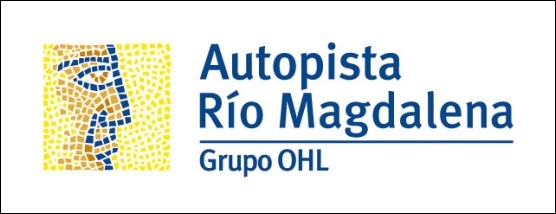 